SYMPOSIUM DE PSYCHO-ONCOLOGIEAvancées en psycho-oncologieEnjeux de la démarche génétique en oncologie« Au cours des trente dernières années, les connaissances médicales sur les prédispositions génétiques aux affections cancéreuses se sont considérablement accrues. La mise en place d'analyses de panels de gènes permet d'expliquer davantage de formes familiales d'affections cancéreuses. En 2017, une trentaine de syndromes de prédisposition génétique sont recensés. Mais le test génétique peut avoir des conséquences psychologiques, tant au niveau individuel qu'au niveau familial. Ces deux journées de formation, proposées par le Certificat interuniversitaire en Psycho-oncologie, accueilleront différents experts de pointe qui partageront leurs connaissances sur ce domaine en pleine expansion. ».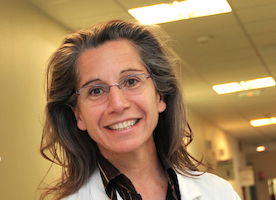 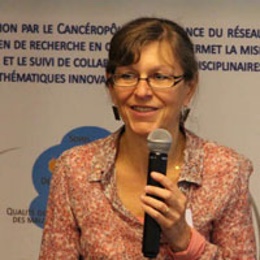 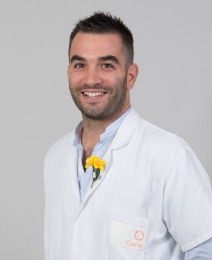 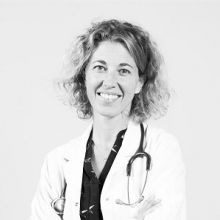 PROGRAMME DU VENDREDI 20 mai 2022« Problématiques en oncogénétique »9H00-9H15		Accueil et Introduction au SymposiumFrance DELEVALLEZ, Institut Jules Bordet9H15-10H15		Les enjeux de la démarche génétique Orateur : Antoine DE PAUW, Institut Curie, Paris10H15-10H30		Discussion autour d’un cas cliniqueOrateurs : Daphnée T’KINT DE ROODENBEKE, Institut Jules Bordet et Antoine DE PAUW, Institut Curie, ParisDiscutantes : Anne BREDART et Sylvie DOLBEAULT, Institut Curie, Paris10H30-10H45		PAUSE10h45-11H45		L’enjeu théranostique des analyses BRCA1/2 Oratrice : Daphnée T’KINT DE ROODENBEKEDiscutantes : Anne BREDART et Sylvie DOLBEAULT11H45-12H00		Discussion autour d’un cas cliniqueOrateurs : Daphnée T’KINT DE ROODENBEKE et Antoine DE PAUWDiscutantes : Anne BREDART et Sylvie DOLBEAULT12H00-13H00		LUNCH DU MIDI13H00-13H30		Les tests génétiques en accès libre sur internet Orateur : Antoine DE PAUW13H30-13H45		Discussion autour d’un cas clinique : Mathieu Orateurs : Daphnée T’KINT DE ROODENBEKE et Antoine DE PAUWDiscutantes : Anne BREDART et Sylvie DOLBEAULT13H45-14H15		Les risques Oratrice : Daphnée T’KINT DE ROODENBEKE14H15-15H00		Discussion autour d’un cas clinique Orateurs : Daphnée T’KINT DE ROODENBEKE et Antoine DE PAUWDiscutantes : Anne BREDART et Sylvie DOLBEAULT15H00-15H45		Intégration de l’ensemble des facteurs de risque Antoine DE PAUW15H45-16H00		Discussion autour d’un cas clinique (famille CHEK2) Orateurs : Daphnée T’KINT DE ROODENBEKE et Antoine DE PAUWDiscutantes : Anne BREDART et Sylvie DOLBEAULT16H00			Synthèse et Clôture France DELEVALLEZPROGRAMME DU SAMEDI 21 mai 2022« Aspects psychologiques associés à la démarche génétique »9H30-9H45	 Accueil et Introduction à la journéePauline WAROQUIER, Institut Jules Bordet9H45-10H30	 Démarche en oncogénétique et vécu émotionnel Oratrice : Anne BREDART10H30-10H45	Discussion Discutantes : Pauline WAROQUIER et Jessica HENDRICKX, Hôpital Erasme10H45-11H00	PAUSE11H00-11H45	Accompagnement psychologique en oncogénétiqueOratrice : Sylvie DOLBEAULT11H45-12H00	Discussion Discutantes : Pauline WAROQUIER et Jessica HENDRICKX12H00-13H00	LUNCH DU MIDI13H00-13H45	Etude BRIDGES sur la concordance clinicien-patiente Oratrice : Anne BREDART13H45-14H00	Discussion Discutantes : Pauline WAROQUIER et Jessica HENDRICKX14H00-14H45	Communication du risque génétique dans la famille Oratrice : Sylvie DOLBEAULT14H45-15H00	DiscussionDiscutantes : Pauline WAROQUIER et Jessica HENDRICKX15H00		Synthèse et Clôture du Symposium Pauline WAROQUIERRenseignements et Inscription (obligatoire) :Angélique MOUCHEUX : 0485/942 118 amoucheux@psycho-oncologie.beAdresse du Symposium : Bâtiment D : DC2-206, ULB SOLBOSCH, avenue Antoine Depage, 30, 1050 Bruxelleshttps://us06web.zoom.us/j/84423118231?pwd=MlFMUFFtOWxIcCtZeHNQNGY4M2dLZz09(ID de réunion : 844 2311 8231 ; Code secret : 147523)Nous remercions vivement le SPF Santé Publique via le Plan cancer !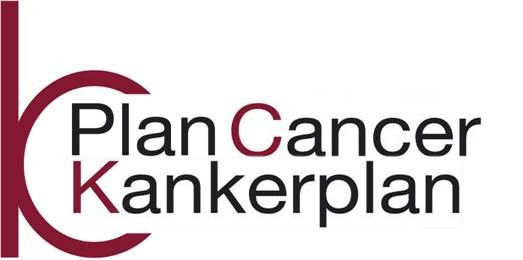 